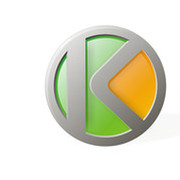 Положение о российско-болгарском проектеУтверждено приказом ООО «КОнтрАст» от 01.09.2014 г. №091. ОБЩИЕ ПОЛОЖЕНИЯ1.1. Положение о проведении международного российско-болгарского проекта «Мой город, моя страна» (далее – Проект) определяет цели, задачи, сроки, порядок и условия проведения, а также категорию участников Проекта.1.2. Цели и задачи проекта.1.2.1. Цели: оптимизация интегративного подхода в дошкольном образовании на основе взаимообмена профессиональным опытом, организации взаимодействия между педагогами и детьми России и Болгарии;развитие инновационной деятельности дошкольных организаций на основе углубленного  решения задач в рамках образовательной области «социально-коммуникативное развитие».1.2.2. Задачи:развитие международного партнерства дошкольной образовательной организации;расширение культурно-образовательного пространства детства;оптимизация условий для развития детей в рамках образовательной области «социально-коммуникативное развитие»;развитие мотивационной основы деятельности педагога дошкольного образования;оптимизация взаимодействия педагогов и родителей.1.3. Организатором Проекта является ООО «КОнтрАст». 1.4. Головным образовательным учреждением является ГБСКОУ начальная школа – детский сад № 737 Московской области (директор – Рябцева Надежда Викторовна, заместитель директора – Иванова Ксения Валерьевна).1.5. Проект реализуется при поддержке экспертов по образованию Общины г. Варны (Болгария).2. РУКОВОДСТВО ПРОЕКТОМ2.1. Общее руководство Проектом осуществляет организационный комитет (далее – Оргкомитет), который образуется из сотрудников ООО «КОнтрАст» и сотрудников ГБСКОУ начальная школа – детский сад № 737 Московской области.2.2. Оргкомитет:утверждает программу Проекта;обеспечивает организационное, информационное и консультационное сопровождение Проекта.2.3. Научное руководство проектом осуществляет научный коллектив ООО «КОнтрАст» под руководством к.п.н. Комаровой О.А. 3. УЧАСТНИКИ ПРОЕКТА3.1. В Проекте принимают участие сотрудники дошкольных отделений и детских садов Москвы, Московской области, Варны (Болгария), а также воспитанники этих учреждений и их родители. 3.2. Наименования организаций-участников проекта. Организация в России – Организация в Болгарии: ГБСКОУ начальная школа – детский сад № 737 Московской области - ЦДГ № 38 „Ян Бибиян”, г. Варна;ГБОУ школа №283 (Структурное подразделение №4, детский сад №1047) - ОЗД № 3 „Делфнче””, г. Варна;ГБОУ СОШ №1394 (Дошкольное отделение - корпус №2101) - ОДЗ № 4 „Чайка””, г. Варна; ГБОУ СОШ 536 (Дошкольное отделение № 2, детский сад № 2688) - ОДЗ № 14 „Дружба” ”, г. Варна;ГБОУ Школа № 1448 (Дошкольное отделение «Академия детства») - ЦДГ № 8 „Христо Ботев ”, г. Варна;ГБОУ СОШ № 417 (дошкольные отделения) - ОДЗ № 13 „Детска радост” ”, г. Варна;ГБОУ СОШ № 2013 (дошкольное отделение № 1) - ОДГ № 9 „Ален мак” ”, г. Варна.3.3. Ф.И.О. ответственных лиц, участвующих в проекте: 1.	Иванова Ксения Валерьевна (ГБСКОУ начальная школа – детский сад № 737 Московской области) - Алис Испенджиян      (ЦДГ № 38 „Ян Бибиян”, г. Варна);2.	Аксенова Татьяна Борисовна (ГБОУ школа №283 (Структурное подразделение №4, детский сад №1047) - Красимира Михайлова        (ОЗД № 3 „Делфнче””, г. Варна);3.	Ирина Алексеевна Иванцова (ГБОУ СОШ №1394 (Дошкольное отделение - корпус №2101) - Невена Господинова (ОДЗ № 4 „Чайка””, г. Варна); 4.	Кушнирова Александра Вячеславовна (ГБОУ СОШ 536 (Дошкольное отделение № 2, детский сад № 2688) - Елена Гаданчева                   (ОДЗ № 14 „Дружба” ”, г. Варна;5.	Шматова Татьяна Юрьевна (ГБОУ Школа № 1448 (Дошкольное отделение «Академия детства») - Веска Янакиева  (ЦДГ № 8 „Христо Ботев ”, г. Варна);6.	Усанова Марина Геннадьевна (ГБОУ СОШ № 417 (дошкольные отделения) - Тина Боянова (ОДЗ № 13 „Детска радост” ”, г. Варна);7.	Бурмистровна Татьяна Львовна (ГБОУ СОШ № 2013 (дошкольное отделение № 1) - Ивелина Христова  (ОДГ № 9 „Ален мак” , г. Варна.4. СРОКИ, ПОРЯДОК И УСЛОВИЯ ПРОВЕДЕНИЯ ПРОЕКТА4.1. Проект реализуется в период с сентября 2014 г. по август 2015 г.в Москве/Московской области и в Варне (Болгарии). 4.2. В ходе проекта  работают пары детских садов – из Москвы/Московской области и из Варны, которые являются партнерами и вместе разрабатывают и реализуют его содержание. В ходе проекта будут реализованы также мероприятия по трансляции приобретаемого опыта – Круглые столы с видеотрансляцией, мастер-классы с видеотрансляцией, а также выпуск статей, методических рекомендаций и т.д. В завершении проекта будет организована встреча участников в Болгарии и проведение итогового мероприятия (в согласованной форме), а также очного Круглого стола по обмену опытом, идеями, мнениями и т.п. Во встрече смогут принять участие сотрудники детских садов, дети и их родители.4.3. Примерный план реализации проекта содержится в Приложении 1.4.4. Этапы реализации Проекта представлены в Приложении 2.4.5. Планируемый результат: - повышение рейтинга дошкольной образовательной организации на основе налаживания международных связей;- динамика в социально-коммуникативном развитии детей;- развитие мотивации педагогов в реализации образовательной деятельности;- развитие профессиональной коммуникативной культуры педагогов;-вовлечение родителей в образовательный процесс.4.6. Информация о Проекте размещена на официальных сайтах  ООО «КОнтрАст» (http://www.kon-trast.com/) и ГБСКОУ начальная школа – детский сад № 737 Московской области (http://ds737.ru/)5. ФИНАНСИРОВАНИЕ ПРОЕКТА5.1 Финансирование организационных расходов по подготовке и проведению Проекта осуществляется за счёт средств организаторов и участников Проекта.Приложение 1.Примерный план реализации проекта.Знакомство участников на основе обмена информацией по электронной почте/скайп-связи: предоставление краткой информации о детском саде, его педагогах, детях. – июнь - сентябрь 2014 г.Выбор участников проекта – группы детского сада, педагоги. – июнь-сентябрь 2014 г.Разработка содержания проекта на каждом этапе – подготовительном, основном, заключительном.- октябрь 2014 г. Утверждение плана реализации проекта. Установочный Круглый стол - ноябрь 2014 г. (с участием болгарских коллег).Начало реализации проекта. - ноябрь 2014 г.Промежуточные мероприятия – Круглые столы, семинары, мастер-классы. - январь 2015 г.Продолжение реализации проекта. – февраль-март 2015 г.Промежуточные мероприятия – Круглые столы, семинары, мастер-классы + подготовка методических материалов. - апрель-май 2015 г.Завершение реализации проекта. -  май-июнь 2015 г.Итоговое мероприятие в Болгарии. - июль/август 2015 г.Круглый стол для педагогов-участников проекта. - июль/август 2015 г.Обучающий семинар «Инновационная деятельность современного детского сада». - июль/август 2015 г.Приложение 2.Этапы проекта.Подготовительный этап.Постановка проблемы: Что мы знаем о родном городе/стране? Что хотим узнать? Что мы знаем о Москве/ России/ Варне/ Болгарии? Что хотим узнать?Планирование работы: выбор тем для изучения с детьми, например «Традиции моей страны», «Праздники моей страны», «Новый год в моей стране», «Улицы моего города», «Памятники моего города», «Знаменитые люди моего города» и др.Сбор информации по теме.Подбор необходимого материала.Подготовительная работа: выявление знаний у детей, анкетирование родителей/педагогов, беседы и др.Выбор способов обмена изученной информацией с болгарским детским садом: написание писем – обычных и электронных, отправка посылок, общение по скайпу и пр.Основной этап.Формы работы: рассматривание картин, книг и открыток о родном городе и о городе в другой странесбор личных вещей, книг, фотографий, как рядовых граждан, так и известных людей своего города и города другой страныразработка экскурсионно- туристических маршрутов по городу с видеосъемкой и видеотрансляцией кратких фото-и видеоотчетов чтение художественной литературы, в т.ч. народных сказок своей и другой страныдидактические игрызанятия-игрыизготовление макетов и коллажей с обменом фото-и видеоматериаламирисование с подготовкой выставок и обменом фотоматериаламиконкурсыСоздание альбомов  типа  «Родной свой край люби и знай»Создание сборника народных песен, потешек, загадок, пословицСоздание «Доброй книги» о природе родного краяКонсультации, лекции для педагогов  по тематике проектаОткрытые просмотры занятийБеседы с родителямиИзготовление семейных альбомовПривлечение родителей к пополнению уголков краеведения и т.п.Сотворчество детей и родителей на тему, например, «Природа родного края» и другие.На этом этапе после изучения определенной тематики осуществляется взаимообмен между детскими садами России и Болгарии. Например, была изучена тема «Новый год в моей стране», после этого отправляются фото-видео- и другие материалы детскому саду-партнеру, которые изучают полученные материалы и потом делятся содержанием этой работы.Заключительный этап.Может быть в форме праздника/досуга/ КВН с участием обеих сторон.